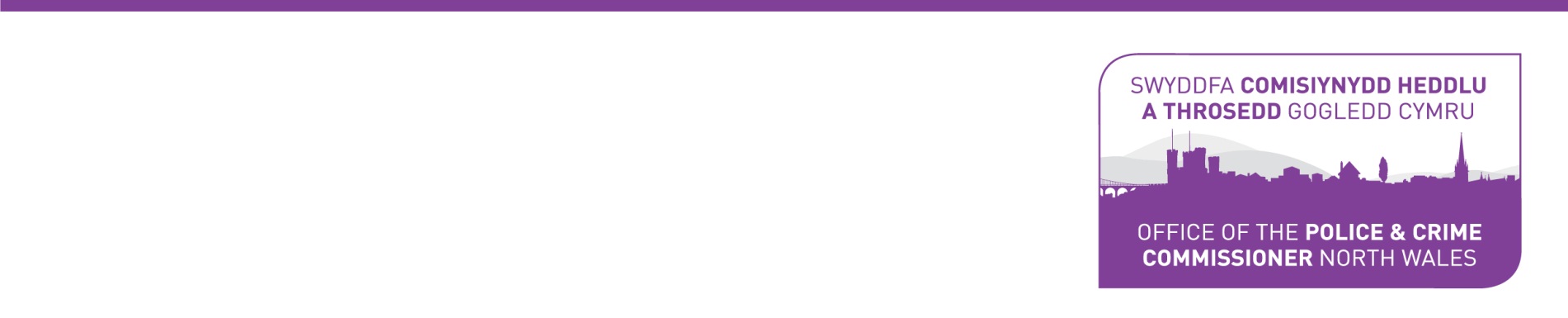 	BWRDD CYD LYWODRAETHU 30 Mawrth 2020 Drwy alwad cynhadledd LyncPRESENNOL:Kate Jackson, Prif Swyddog Cyllid (Cadeirydd)Stephen Hughes, Prif Swyddog GweithredolSeb Phillips, Cyfarwyddwr Cyllid ac AdnoddauGuto Edwards, Pennaeth CyllidHelen Williams, Cyfrifydd Rheoli AriannolPrif Uwcharolygydd Dros Dro Simon Williams, Gwasanaethau CorfforaetholJames Sutton, Pennaeth Rheoli GwybodaethDarren Griffiths Rheolwr Llywodraethu Dros DroRachel Barber, Cadeirydd, Cydbwyllgor Archwilio Clare Hodson, Aelod, Cydbwyllgor ArchwilioJonathan Maddock, TIAAAngharad Jones, CP i'r Prif Weithredwr191.	YMDDIHEURIADAUNi dderbyniwyd unrhyw ymddiheuriadau.192.	COFNODIONCymeradwywyd cofnodion y cyfarfod diwethaf a gynhaliwyd ar 11 Mehefin 2019 fel cofnod cywir o'r cyfarfod gydag un newid. O dan Eitem 181 Ymddiheuriadau, dylai Claire Hodgson gael ei sillafu fel Clare Hodson.193.	COFNOD GWEITHREDIADAU	Gweler y cofnod gweithrediadau.194.	MATERION YN CODI	Doedd dim materion yn codi.195.	CYLCH GORCHWYL DIWYGIEDIGCyflwynwyd y Cylch Gorchwyl Diwygiedig i'r Bwrdd a gytunodd ei fod yn darparu eglurder a diolchodd i'r Rheolwr Llywodraethu Dros Dro am ei fewnbwn wrth gynhyrchu'r ddogfen ddiwygiedig hon.Tynnodd y Pennaeth Cyllid sylw at aelodaeth y Bwrdd a gofynnodd a fyddai'r Prif Swyddog Gwybodaeth neu gynrychiolydd o'r adran yn dal i fod yn bresennol. Yn ogystal, cadarnhaodd Archwiliad Mewnol y byddent yn fodlon mynychu cyfarfodydd yn y dyfodol. Y Prif Swyddog Cyllid i ddiweddaru'r Cylch Gorchwyl yn unol â hyn. Cadarnhaodd y Prif Swyddog Cyllid fod cyfarfodydd y Bwrdd Llywodraethu ar y Cyd wedi'u trefnu i alluogi papur i gael ei gyflwyno i'r Cydbwyllgor Archwilio. Gofynnwyd a ellid egluro hyn o fewn y Cylch Gorchwyl o dan "Amcanion". Byddai'r papur hwn yn ychwanegu lefel ychwanegol o sicrwydd ar gyfer y Cydbwyllgor Archwilio ac, yn ei dro, y Comisiynydd Heddlu a Throsedd a'r Prif Gwnstabl.Mae'r Bwrdd Llywodraethu ar y Cyd yn fodlon ar strwythur presennol y Bwrdd ac os bydd unrhyw newidiadau yn dilyn, fe'u cynhelir yn unol â'r weithdrefn comisiynu a datgomisiynu cyfarfodydd.Mae'r Cylch Gorchwyl hefyd yn cynnwys adolygiad o benderfyniadau i gomisiynu/datgomisiynu cyfarfodydd a fydd yn sicrhau bod y drefn lywodraethu yn parhau wrth i strwythur y cyfarfod newid. Bydd y Bwrdd Llywodraethu ar y Cyd yn gallu nodi bylchau sy'n dod i'r amlwg a mynd i'r afael â hwy yn y ffordd gywir. Cytunwyd y byddai hyn yn cael ei gynnal unwaith y flwyddyn ac y byddai'n sefydlu man cychwyn o'r newydd pan fydd argymhellion yr adolygiad llywodraethu corfforaethol wedi'u mewnblannu.    Cytunwyd i fonitro newidiadau a cheisir cytundeb ar y cytundeb sylfaenol. Adroddwyd bod angen:-  gwaelodlin wreiddiol (y strwythur llywodraethu presennol);gwaelodlin ar ôl gweithredu argymhellion yr adolygiad llywodraethu (strwythur llywodraethu diwygiedig).	Bydd y Prif Swyddog Cyllid yn defnyddio'r strwythur presennol fel llinell sylfaen ac yn datblygu.196.	COD LLYWODRAETHU CORFFORAETHOL Mae'r Cod Llywodraethu Corfforaethol yn ddarn pwysig o waith a ddrafftiwyd yn ddiweddar a  chytunodd pawb ei fod yn ddarn rhagorol o waith a mynegodd pob un ohonynt eu diolch i'r Rheolwr Llywodraethu Dros Dro am fwrw ymlaen â'r gwaith hwn ac am gynhyrchu'r ddogfen hon.Nododd Pennaeth Rheoli Gwybodaeth fod angen rhoi mwy o ffocws ar bolisi gan y byddai hyn yn cwmpasu ardal eang, a bod angen iddo hefyd dynnu sylw at y gwaith da sy'n cael ei wneud.Dywedodd aelod o'r Cydbwyllgor Archwilio fod y ddogfen hon wedi gwneud argraff fawr arni ac yn dangos cam sylweddol ymlaen o fewn y sefydliad a'i bod yn galonogol clywed rhagor o welliannau'n cael eu trafod.Nododd Archwiliad Mewnol fod y ddogfen yn cysylltu'n dda ag egwyddorion y llywodraeth a'i bod yn ddogfen dda.197.	PROSES I GOMISIYNU A DATGOMISIYNU CYFARFODYDD	Cafodd yr eitem yma ei drafod o dan y Cylch Gorchwyl.198.	FFRAMWAITH LLYWODRAETHUDywedodd y Prif Swyddog Cyllid fod y daflen waith Excel wedi'i diweddaru ac ymddiheurodd am beidio â chynnwys datganiad y Llywodraeth yn y bwndel o bapurau a dderbyniwyd, ond Hysbysodd y Bwrdd y byddai'n cael ei ddiwygio ers cyfarfod diwethaf y Cydbwyllgor Archwilio i adlewyrchu sylwadau aelodau'r JAC .Mae'r broses o lunio'r Adolygiad Llywodraethu Blynyddol yn aros yr un fath ag yn y blynyddoedd blaenorol ond dylid adrodd mwy yn y blynyddoedd i ddod.Adroddwyd bod llawer o waith da yn cael ei wneud o fewn Heddlu Gogledd Cymru ac mae angen adlewyrchu hyn yn y ddogfen hon.Mae angen i'r Prif Swyddog Cyllid a'r Cyfarwyddwr Cyllid ac adnoddau ystyried sylwadau'r Cydbwyllgor Archwilio a diwygio ac ail-gylchu'r ddogfen i bawb.Ar ôl i'r ddogfen gael ei hailddosbarthu i bawb drwy e-bost, dylid anfon sylwadau/arsylwadau at y Prif Swyddog Cyllid a'r Cyfarwyddwr Cyllid ac adnoddau i'w galluogi i gwblhau'r ddogfen.Nodwyd y byddai'n anodd adolygu'r daenlen fawr yn fanwl a gofynnwyd i bob un anfon unrhyw ddiweddariadau at y Prif Swyddog Cyllid/Cyfarwyddwr Cyllid/Pennaeth Cyllid.Tynnodd yr Archwiliad Mewnol sylw at y ffaith na fyddai'n dal i roi sicrwydd bod popeth yn dda pe bai archwiliad yn cael ei gynnal tair blynedd a mwy yn ôl.199.	DATGANIAD LLYWODRAETHU BLYNYDDOL A'R CYNLLUN GWEITHREDUY Prif Swyddog Cyllid a'r Cyfarwyddwr Cyllid ac Adnoddau i ailddrafftio'r Datganiadau Llywodraethu Blynyddol gan ystyried yr adborth a gafwyd yn y Cydbwyllgor Archwilio ac o ganlyniad i'r cyfarfod hwn, gan gynnwys diweddariadau i'r Fframwaith Llywodraethu.200.	UNRHYW FATER ARALL	Cod Rheolaeth Ariannol Genedlaethol CIPFAEglurodd y Pennaeth Cyllid y bydd hyn yn dod yn fyw ym mis Ebrill 2021 a bod angen sicrhau cydymffurfiaeth.Agenda ar gyfer cyfarfodydd y dyfodol Tynnodd y Cyfarwyddwr Cyllid ac adnoddau sylw at yr angen i'r agenda adlewyrchu/efelychu'r Cylch Gorchwyl.  Prif Swyddog Cyllid i baratoi'r Agenda ar gyfer Mehefin 2020 i adlewyrchu'r Cylch Gorchwyl.Swyddi GwagHysbysodd Pennaeth Gwasanaethau Corfforaethol y Bwrdd fod yr ymateb i COVID 19 ond wedi rhoi pwyslais ar werth y Swyddog Polisi a Llywodraethu a swyddi Swyddog Parhad Busnes a Risg. Cynhelir cyfweliadau ar gyfer y swydd Risg a Pharhad Busnes yr wythnos nesaf yn lle Kathryn Jones a adawodd yr achosion cyn-COVID. Er bod cefnogaeth ychwanegol wedi bod yn y swydd Swyddog Polisi a Llywodraethu yn ystod yr ymateb COVID, bydd y deiliad swydd barhaol, sydd wedi cael ei dynnu, yn symud yn ôl i'r swydd hon yn y newid i fusnes fel arfer.201.	CYFARFODYDD Y DYFODOL 10.00 a.m.  Llun 15 Ebrill 2020 CR2*10.00 a.m.  Llun 7 Medi 2020 CR22.00 p.m. Dydd Iau 5 Tachwedd 2020 CR2*CR2 wedi cael ei logi, ond bydd yn cael ei gadarnhau yn agosach at y dyddiad.GWEITHRED 195aPrif Swyddog Cyllid i ddiweddaru aelodaeth y rhestr o'r cyfarfodydd i gynnwys y Prif Swyddog Gwybodaeth neu gynrychiolydd. GWEITHRED 195bCyfarwyddwr Cyllid ac Adnoddau i ddarparu Strwythur Llywodraethu presennol yr Heddlu (llinell sylfaen wreiddiol).GWEITHRED 195cCyfarwyddwr Cyllid ac Adnoddau i ddarparu Strwythur Llywodraethu presennol yr Heddlu.GWEITHRED 198aY Prif Swyddog Cyllid a'r Cyfarwyddwr Cyllid ac adnoddau i ail-ddrafftio'r ddogfen gan ystyried sylwadau JAC ac ail-gylchu i bawb.GWEITHRED 198bPawb i anfon sylwadau ar y daenlen at y Prif Swyddog Cyllid/Cyfarwyddwr Cyllid/Pennaeth Cyllid a fydd yn ymgorffori. Mae angen diweddaru'r adolygiad llywodraethu a'r datganiad. Dywedodd aelod Cydbwyllgor Archwilio ei bod o'r farn bod y daenlen yn ddefnyddiol fel trywydd archwilio ac mae'n ffordd dda o ddarparu trywydd archwilio os/pan gaiff pethau eu tynnu. Mae angen ystyried sut i ddiweddaru wrth symud ymlaen ac efallai y byddai gwiriad unwaith y flwyddyn yn ddigon.GWEITHRED 200Prif Swyddog Cyllid i adlewyrchu'r Cylch Gorchwyl wrth lunio agenda ar gyfer cyfarfod nesaf y Bwrdd Cyd-lywodraethu nesaf.